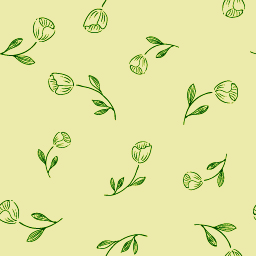 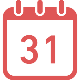 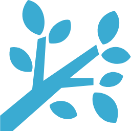 Mサポ・サポーター　応募用紙　　Ｍサポへご提出ください（電話・FAX・E-mail）Mサポ・サポーター　応募用紙　　Ｍサポへご提出ください（電話・FAX・E-mail）Mサポ・サポーター　応募用紙　　Ｍサポへご提出ください（電話・FAX・E-mail）Mサポ・サポーター　応募用紙　　Ｍサポへご提出ください（電話・FAX・E-mail）ふりがな住　　所〒お　名　前住　　所〒団体名※所属している方のみ電話番号年代　　　　　　　　代メールアドレス＠Zoomの経験□　ある　　　　□　ない※いただいた個人情報は本事業のみに使用いたします。※いただいた個人情報は本事業のみに使用いたします。